ПРОЕКТ РЕШЕНИЯО ВЫЯВЛЕНИИ ПРАВООБЛАДАТЕЛЯ РАНЕЕ УЧТЕННОГО ОБЪЕКТА НЕДВИЖИМОСТИ В соответствии с частью 6 статьи 69.1 Федерального закона от 13.07.2015 года № 218-ФЗ «О государственной регистрации недвижимости» выявлено, что правообладателем ранее учтенного объекта недвижимости жилой дом с кадастровым номером 86:07:0102004:2912, по адресу: Ханты-Мансийский автономный округ - Югра, р-н. Октябрьский, пгт. Приобье, ул. Геологов, д. 7 является: Карнаух Татьяна Александровна, ________ года рождения, место рождения: _____________, паспорт гражданина Российской Федерации серия __________, выдан ___________, _________________, СНИЛС _____________, адрес регистрации: ________________.          Документ, подтверждающий, что выявленное лицо является правообладателем ранее учтенного объекта недвижимости:1. Выписка из Единого государственного реестра недвижимости об основных характеристиках и зарегистрированных правах на объект недвижимости от 30.12.2022г. № КУВИ-001/2022-232450330. В которой отражены сведения о правообладателе земельного участка с кадастровым номером 86:07:0102004:597 по адресу: Ханты-Мансийский автономный округ - Югра, Октябрьский район, пгт. Приобье, ул. Геологов, д. 7, на котором расположен ранее учтенный объект недвижимости жилой дом с кадастровым номером 86:07:0102004:2912, по адресу: Ханты-Мансийский автономный округ - Югра, р-н. Октябрьский, пгт. Приобье, ул. Геологов, д. 7.          Акт осмотра здания, сооружения или объекта незавершенного строительства, от 20.01.2023 №б/н прилагается.Возражения относительно сведений о правообладателе ранее учтенного объекта недвижимости, указанном в настоящем проекте решения, могут быть предоставлены в письменной форме или в форме электронного документа (электронного образа документа) в течение 45 дней со дня получения настоящего проекта решения с приложением обосновывающих такие возражения документов.Возражения могут быть предоставлены любым из способов: - почтой по адресу: Россия, Тюменская область, Ханты-Мансийский автономный округ-Югра, Октябрьский район, пгт. Приобье, ул. Югорская, дом 5;- в электронном виде на адрес электронной почты: admpriobie@mail.ru.Глава городского поселения                                                                          Е.Ю. Ермаков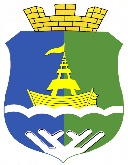 Карнаух Татьяне Александровнеул. Геологов, д. 7пгт. ПриобьеОктябрьский р-н628126Администрациягородского поселенияПриобье628126,Россия, Тюменская область, Ханты-Мансийский автономный округ-Югра,                    Октябрьский район, п.г.т. Приобье ул.Югорская , дом 5/1Тел./факс (34678) 32-4-52e-mail: admpriobie@mail.ruОКПО 79553601 ОГРН 1058600232965ИНН 8614006680  КПП 861401001 Администрациягородского поселенияПриобье628126,Россия, Тюменская область, Ханты-Мансийский автономный округ-Югра,                    Октябрьский район, п.г.т. Приобье ул.Югорская , дом 5/1Тел./факс (34678) 32-4-52e-mail: admpriobie@mail.ruОКПО 79553601 ОГРН 1058600232965ИНН 8614006680  КПП 861401001 Администрациягородского поселенияПриобье628126,Россия, Тюменская область, Ханты-Мансийский автономный округ-Югра,                    Октябрьский район, п.г.т. Приобье ул.Югорская , дом 5/1Тел./факс (34678) 32-4-52e-mail: admpriobie@mail.ruОКПО 79553601 ОГРН 1058600232965ИНН 8614006680  КПП 861401001 Администрациягородского поселенияПриобье628126,Россия, Тюменская область, Ханты-Мансийский автономный округ-Югра,                    Октябрьский район, п.г.т. Приобье ул.Югорская , дом 5/1Тел./факс (34678) 32-4-52e-mail: admpriobie@mail.ruОКПО 79553601 ОГРН 1058600232965ИНН 8614006680  КПП 861401001 628126№На №